GYMNASTIQUE VOLONTAIRE LA VERNOISESite https://gvlavernoise.fr/Adresse : gvlavernoise@gmail.comFormulaire d’inscription licence tremplin mai-juin 2022NOM de famille : ______________________________	NOM de naissance : ___________________________________Prénom : _____________________________________	Date de naissance : ___________________________________Adresse : ___________________________________________________________________________________ ___________________________________________________________________________________________Téléphone : _______________________	Portable : ____________________________________________E-mail (en majuscules): __________________________________________________________________________________Le montant de l’adhésion est de 20 € pour chacune des  activités ci-dessous. En cas d’inscription à plusieurs activités, rajouter 10 € par activité.Je m’inscris aux cours (1):  	Gym Adultes  (5 séances possibles par semaine)  Gym Seniors   (2 séances possibles par semaine)  Marche nordique (1 séance d’1h30 par semaine)  Body zen (1 séance d’1h par semaine) Cross training (1 séance d’1h par semaine) Gym Enfants 3-6 ans (1 séance d’1h par semaine) Joindre un certificat médical.				La licence FFEPGV permet de bénéficier automatiquement de la garantie indemnisation des dommages corporels de base. Une garantie complémentaire IAC SPORT peut être souscrite moyennant un coût de 10 €, celle-ci restant facultative. Cette garantie complémentaire proposée par GROUPAMA peut être souscrite uniquement sur le site https://ffepgv.grassavoye.com/J’ai bien pris connaissance de toutes les modalités d’assurance de base et de la possibilité de souscrire à une option complémentaire IAC SPORT.Date :								Signature obligatoire :	Cette inscription est à remettre lors des séances ou bien à adresser ou à déposer à :GV La Vernoise, 7C avenue de la Chalotais  35770 Vern Sur SeicheCocher la case concernée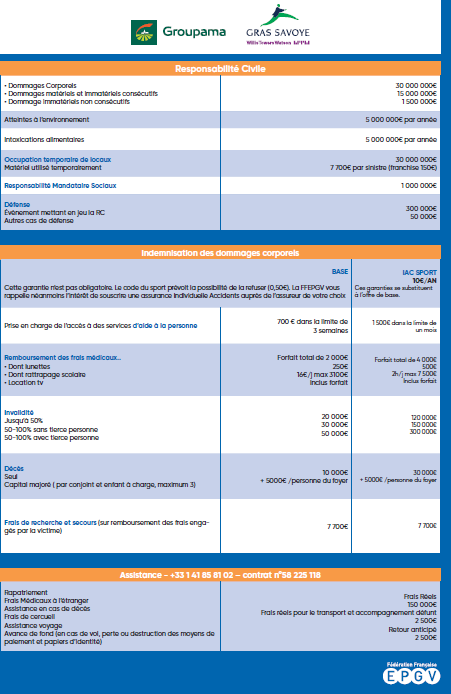 